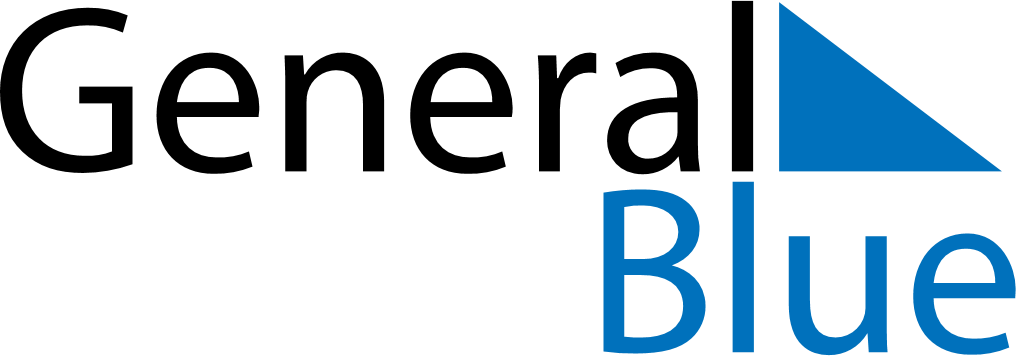 June 2024June 2024June 2024June 2024June 2024June 2024June 2024Junagadh, Gujarat, IndiaJunagadh, Gujarat, IndiaJunagadh, Gujarat, IndiaJunagadh, Gujarat, IndiaJunagadh, Gujarat, IndiaJunagadh, Gujarat, IndiaJunagadh, Gujarat, IndiaSundayMondayMondayTuesdayWednesdayThursdayFridaySaturday1Sunrise: 6:05 AMSunset: 7:26 PMDaylight: 13 hours and 21 minutes.23345678Sunrise: 6:05 AMSunset: 7:27 PMDaylight: 13 hours and 22 minutes.Sunrise: 6:05 AMSunset: 7:27 PMDaylight: 13 hours and 22 minutes.Sunrise: 6:05 AMSunset: 7:27 PMDaylight: 13 hours and 22 minutes.Sunrise: 6:05 AMSunset: 7:27 PMDaylight: 13 hours and 22 minutes.Sunrise: 6:05 AMSunset: 7:28 PMDaylight: 13 hours and 23 minutes.Sunrise: 6:04 AMSunset: 7:28 PMDaylight: 13 hours and 23 minutes.Sunrise: 6:04 AMSunset: 7:29 PMDaylight: 13 hours and 24 minutes.Sunrise: 6:04 AMSunset: 7:29 PMDaylight: 13 hours and 24 minutes.910101112131415Sunrise: 6:05 AMSunset: 7:29 PMDaylight: 13 hours and 24 minutes.Sunrise: 6:05 AMSunset: 7:30 PMDaylight: 13 hours and 25 minutes.Sunrise: 6:05 AMSunset: 7:30 PMDaylight: 13 hours and 25 minutes.Sunrise: 6:05 AMSunset: 7:30 PMDaylight: 13 hours and 25 minutes.Sunrise: 6:05 AMSunset: 7:30 PMDaylight: 13 hours and 25 minutes.Sunrise: 6:05 AMSunset: 7:31 PMDaylight: 13 hours and 25 minutes.Sunrise: 6:05 AMSunset: 7:31 PMDaylight: 13 hours and 26 minutes.Sunrise: 6:05 AMSunset: 7:31 PMDaylight: 13 hours and 26 minutes.1617171819202122Sunrise: 6:05 AMSunset: 7:32 PMDaylight: 13 hours and 26 minutes.Sunrise: 6:05 AMSunset: 7:32 PMDaylight: 13 hours and 26 minutes.Sunrise: 6:05 AMSunset: 7:32 PMDaylight: 13 hours and 26 minutes.Sunrise: 6:06 AMSunset: 7:32 PMDaylight: 13 hours and 26 minutes.Sunrise: 6:06 AMSunset: 7:32 PMDaylight: 13 hours and 26 minutes.Sunrise: 6:06 AMSunset: 7:33 PMDaylight: 13 hours and 26 minutes.Sunrise: 6:06 AMSunset: 7:33 PMDaylight: 13 hours and 26 minutes.Sunrise: 6:06 AMSunset: 7:33 PMDaylight: 13 hours and 26 minutes.2324242526272829Sunrise: 6:07 AMSunset: 7:33 PMDaylight: 13 hours and 26 minutes.Sunrise: 6:07 AMSunset: 7:33 PMDaylight: 13 hours and 26 minutes.Sunrise: 6:07 AMSunset: 7:33 PMDaylight: 13 hours and 26 minutes.Sunrise: 6:07 AMSunset: 7:34 PMDaylight: 13 hours and 26 minutes.Sunrise: 6:07 AMSunset: 7:34 PMDaylight: 13 hours and 26 minutes.Sunrise: 6:08 AMSunset: 7:34 PMDaylight: 13 hours and 26 minutes.Sunrise: 6:08 AMSunset: 7:34 PMDaylight: 13 hours and 26 minutes.Sunrise: 6:08 AMSunset: 7:34 PMDaylight: 13 hours and 25 minutes.30Sunrise: 6:09 AMSunset: 7:34 PMDaylight: 13 hours and 25 minutes.